Ukrainian | УкраїнськаЗарахування до початкової школи на 2025 рік Початок школи — це час, коли діти, батьки та опікуни збуджені та схвильовані. Ми хочемо допомогти вам максимально спростити процес зарахування у школу.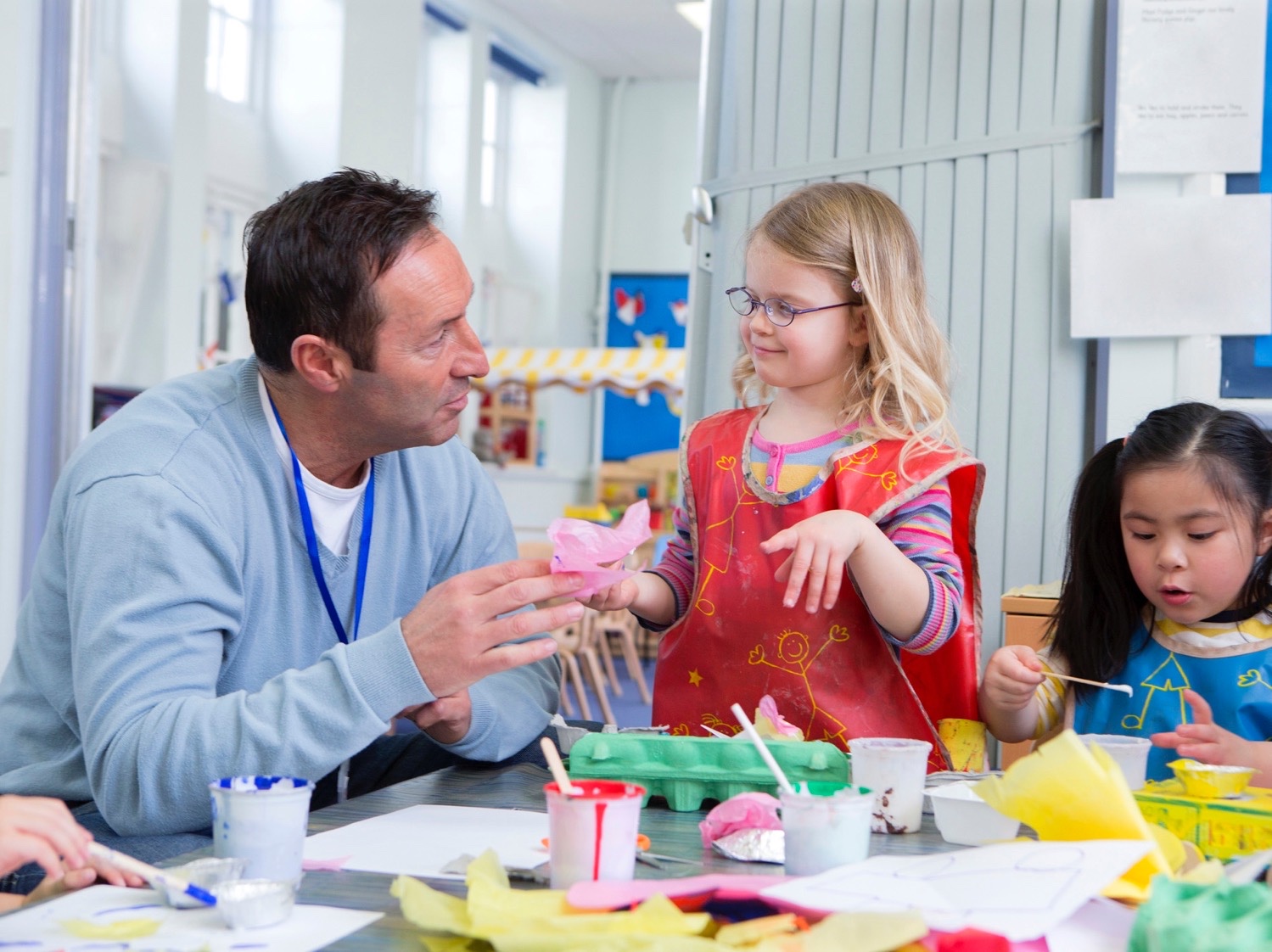 Відповідно до Закону про реформу освіти та навчання від 2006 року у штаті Вікторія, ваша дитина має право відвідувати визначену для неї районну школу (вашу «місцеву школу»). Ви також можете подати заявку на місце в школі, яка не є вашою місцевою школою. Школа розгляне вашу заявку відповідно до Політики розміщення. Для отримання додаткової інформації про Політику розміщення відвідайте сторінку Enrolling in school («Зарахування до школи»).Нові терміни зачислення до підготовчого класу (англійською Foundation або Prep) Перший рік початкової австралійської школи називається Foundation або Prep, це підготовчий рік школи. Ми опублікували терміни Зарахування до Foundation для всіх державних початкових шкіл штату Вікторія (див. сторінку 3). Вказані терміни допоможуть вам зрозуміти, коли і як зарахувати дитину до Foundation на 2025 навчальний рік. Коли я маю зарахувати свою дитину до підготовчого класу початкової школи?Вашій дитині має виповнитися 5 років до 30 квітня того року, коли вона йде до школи.Навчання в школі є обов'язковим для дітей, яким виповнилося 6 років.Щоб зарахувати свою дитину до державної початкової школи штату Вікторія на 2025 навчальний рік, подайте до школи заявку на зарахування до 26 липня 2024 року.Як зарахувати свою дитину до підготовчого класу початкової школи?Виконайте такі дії, щоб зарахувати свою дитину до підготовчого класу початкової школи:Знайдіть свою місцеву школу на веб-сайті Find my School («Знайти мою школу») (див. нижче). Зв’яжіться з державною початковою школою, щоб забронювати шкільну екскурсію або дізнатися більше про школу та процес подання заявки на зарахування. Завантажте пакет інформації про зарахування до Foundation (Prep) із сайту Enrolling in Foundation (Prep). Пакет документів буде доступний із понеділка 15 квітня 2024 року і включатиме форму заявки. Школа також може надати вам копію форми заявки для заповнення.Подайте заявку на зарахування у Foundation до п’ятниці 26 липня 2024 року.Ви отримаєте сповіщення про результати розгляду вашої заявки між понеділком 29 липня 
та п’ятницею 9 серпня 2024 року. Якщо ви отримали пропозицію, ви повинні прийняти її 
до п’ятниці 23 серпня 2024 року.Візьміть участь в інформаційних сесіях про зарахування та перехід до школи протягом 4-ї чверті 2024 року.Ваша дитина почне навчання у Foundation з середи 29 січня 2025 року.Як знайти свою місцеву школу?Знайдіть свою місцеву школу на веб-сайті Find my School, виконавши наведені нижче дії:Введіть findmyschool.vic.gov.au у свій браузер. Введіть свою постійну адресу проживання в полі ‘Enter your address to get started 'Виберіть 2025 у розділі Enrolment year («Рік зарахування»). Примітка: наприкінці 1-ї чверті 2024 року будуть доступні 2025 шкільних зон.Виберіть Primary («Початкова школа» ) в розділі School type («Тип школи»). Потім на карті буде показано вашу адресу, вашу місцеву школу та ліворуч контактні дані школи. Якщо ви прокрутите вниз, ви також побачите п’ять найближчих до вашої адреси шкіл.Ви також можете шукати за назвою школи в розділі ‘Search for school’.Чи може моя дитина подати документи до державної початкової школи, яка не є нашою місцевою школою? Так, ви можете подавати документи в інші школи, окрім вашої місцевої школи. Школа розгляне вашу заявку відповідно до Політики розміщення та наявного місця. Ви можете знайти інформацію про пріоритетність заяв на сторінці Enrolling in school.Що станеться, якщо я отримаю листа про те, що моя заявка на зарахування не прийнята?Вам необхідно подати заяву на зарахування дитини до іншої школи. Вашій дитині гарантовано місце в місцевій школі. Місцева школа вашої дитини визначається на основі її постійної адреси проживання. Відвідайте Find my School, щоб знайти місцеву школу вашої дитини. Сторінка Enrolling in school також може допомогти вам підтвердити адресу вашої дитини для зарахування.Ви також можете оскаржити рішення. Сторінка Enrolling in Foundation (Prep) містить інформацію про процес оскарження результату заявки на зарахування.Що станеться, якщо я пропущу терміни зарахування?Ви можете подати заявку на зарахування вашої дитини до Foundation на 2025 навчальний рік у будь-який час, починаючи з 2-ї чверті 2024. Хоч вас просять подати заявку на зарахування до п’ятниці 26 липня 2024 року, заявки після цієї дати все одно будуть прийматися від тих сімей, які пропустили терміни зарахування, переїхали на постійне місце проживання або нещодавно прибули до Вікторії. Заявки на зарахування, подані після 26 липня 2024 року, будуть оброблені школою по мірі їх надходження відповідно до політики розміщення департаменту.Де я можу знайти додаткову інформацію щодо вступу до початкової школи?Ви можете звернутися до місцевої початкової школи для отримання додаткової інформації про процес зарахування до Foundation. На початку 2-ї чверті 2024 року ви також зможете знайти пакет інформації про процес зарахування до Foundation на сторінці Enrolling in Foundation (Prep).Якщо вам потрібна допомога з перекладом інформаційного пакету, будь ласка, зверніться по допомогу до місцевої початкової школи.До кого мені звернутися по допомогу?Координатор адаптації [до початкової школи], спеціаліст із зарахування або директор початкової школи, до якої ви хочете подати заяву, можуть допомогти вам із будь-якими запитаннями щодо процесу зарахування. Корисні посиланняНижче знайдіть кілька корисних посилань, які можуть бути корисними для вас, коли ваша дитина піде до початкової школи у 2025 році:Знайти мою школу – findmyschool.vic.gov.auІнформація про шкільні зони – vic.gov.au/school-zones Зарахування до Foundation (Prep) – vic.gov.au/enrolling-foundation-prepЗарахування до школи – vic.gov.au/how-choose-school-and-enrolІнвалідність та інклюзивна освіта – vic.gov.au/disability-and-inclusive-educationКонтактні дані регіональних офісів – vic.gov.au/office-locations-department-education Терміни подачі заявок на 2024-25 рокиДати 2024 рокуЗахід2-а чверть: понеділок 15 квітня 2024 р. – п’ятниця 28 червня 2024 р.2-а чверть: понеділок 15 квітня 2024 р. – п’ятниця 28 червня 2024 р.1-а та 2-а чверті 2024 р. Початкові школи проводять екскурсії, інформаційні сесії та інші заходи для сімей, які бажають зарахувати свою дитину до Foundation (Prep) у 2025 році.До початку 2-ї чверті 2024 рШкільні зони на 2025 навчальний рік опубліковано на findmyschool.vic.gov.auБатьки та опікуни повинні зайти на findmyschool.vic.gov.au, щоб знайти свою призначену районну школу (місцеву школу) на 2025 рік.Інформаційний пакет для батьків і опікунів щодо зарахування 
(The Enrolment Information Pack for Parents and Carers) доступний 
для завантаження з Enrolling in Foundation (Prep).З першого тижня 2-ї чверті 2024 р.Початкові школи можуть розповсюджувати інформаційні пакети для зарахування серед майбутніх сімей та місцевих громад.З першого тижня 2-ї чверті 2024 р.Заяви на зарахування відкрито – батьки та опікуни подають свою заповнену заяву на зарахування до державної початкової школи з цієї дати.3-я чверть: понеділок 15 липня 2024 р. – п’ятниця 20 вересня 2024 р.3-я чверть: понеділок 15 липня 2024 р. – п’ятниця 20 вересня 2024 р.До п’ятниці 26 липня 2024 р.Термін подачі заяв на зарахування – батьки та опікуни подають заповнену заяву на зарахування до державної початкової школи до цієї дати.З понеділка 29 липня до п’ятниці 9 серпня 2024 р.Початкові школи письмово повідомляють батьків та опікунів про результати зарахування до підготовчої школи відповідно до політики розміщення Департаменту. Це може включати лист-пропозицію, лист із підтвердженням зарахування або лист про відмову. Батьки та опікуни, яким надіслали відмову, можуть почати подавати письмове оскарження до початкової школи. До п’ятниці 23 серпня 2024 р.Батьки та опікуни, яким надіслали лист із пропозицією, зазначають до цієї дати, що приймають місце своєї дитини. До п’ятниці 23 серпня 2024 р.Кінцевий термін подання батьками та опікунами письмового оскарження до початкової школи.До п’ятниці 6 вересня 2024 р.До цієї дати початкові школи повідомляють у письмовій формі усіх батьків та опікунів про результати їх оскарження.До п’ятниці 20 вересня 2024 р.Кінцевий термін подання батьками та опікунами письмового оскарження до відповідного регіонального директора, якщо вони не мали успіху в оскарженні до початкової школи.4-а чверть: понеділок 7 жовтня 2024 р. – п’ятниця 20 грудня 2024 р.4-а чверть: понеділок 7 жовтня 2024 р. – п’ятниця 20 грудня 2024 р.Протягом 4-ї чверті 2024 р.У початкових школах проводяться сесії з адаптації.До п’ятниці 1 листопада 2024 р.Регіони письмово повідомляють до цієї дати усіх батьків та опікунів 
про результати оскарження до регіонального директора. Це стосується лише оскаржень, отриманих до кінцевої дати – п’ятниці 20 вересня 
2024 р.